Math 3	6.6 Surface Area and Volume	Unit 6EQ:  How do we find the surface area and volume of geometric figures?Volume of Regular FiguresFind the volume of the following figures.  Show all work.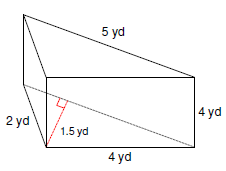 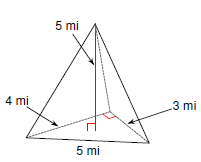 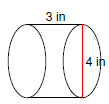 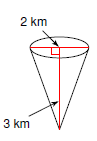 You buy two cylindrical candles with different dimensions. Candle A has a diameter of 4 inches and a height 8 inches. Candle B has a diameter of 6 and a height of 5. Which candle contains more wax? If one guppy requires 5 L of water to live happily, what is the maximum number of guppies that should be kept in this aquarium? 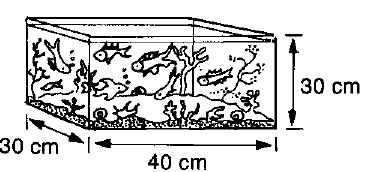 Lateral Area: The area of the sides of a three-dimensional figure.  This area excludes the area of the base(s).Surface Area of Regular FiguresFind the surface area of the following figures.  Show all work.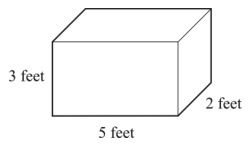 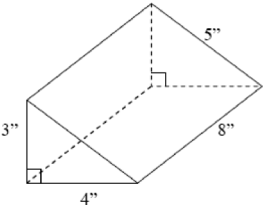 A cylindrical can of beans is shown below.  What is the area of the label that surrounds the can without overlapping?  Round answer of the nearest tenth of a square inch.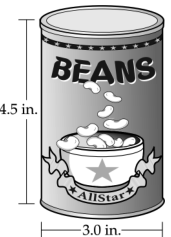 What is the lateral area of the cone shown?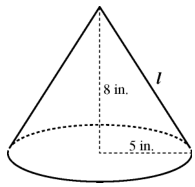 A classroom globe as a diameter of 18 inches.  Find the approximate surface area, in square inches, of the globe.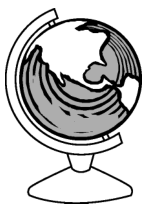 VolumePrismCylinderConeSpherePyramidVolumeVolumeNote:  B = area of the baseNote:  B = area of the baseNote:  B = area of the baseNote:  B = area of the baseNote:  B = area of the baseSurface AreaPrismCylinderConeSphereSurface AreaSurface Area                    B = area of the base              p = perimeter of base             = slant height                               B = area of the base              p = perimeter of base             = slant height                               B = area of the base              p = perimeter of base             = slant height                               B = area of the base              p = perimeter of base             = slant height           